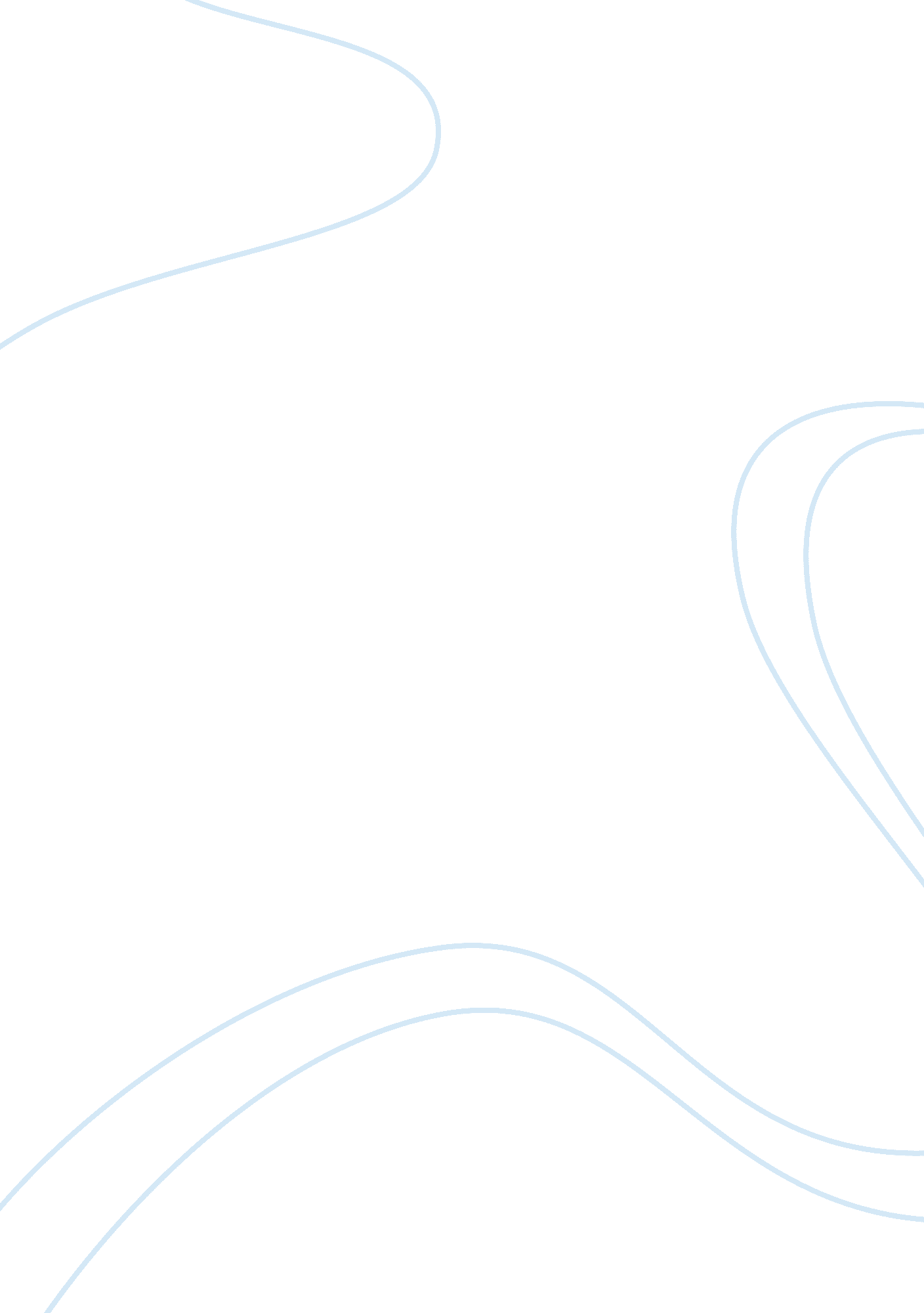 Work placementEngineering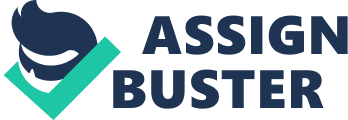 Work Placement Work Placement Industrial attachment or work placement is a crucial phase for successful completion of a degree, especially those that entails technical skills like engineering. My work placement was at Henkel Company in Saudi Arabia where I worked as a production Engineer for one year. At the production section, I was involved in solving issues related with production such as quality, establishing the type, quality and quantity materials required for production. 
When joining the company, I set my learning objectives to help me grasp crucial skills in the field. First, I wanted to gain practical skills and knowledge, which would help me apply theoretical knowledge I gained in class in actual field. Second, I wanted to gain adequate knowledge about the actual responsibilities of a production engineer, which is what I am destined to be. Lastly, I intended to network so that I could have links when I finally graduate and launch job hunt. I reviewed my objectives to help me determine if my learning was on course. 
Even though my work was challenging, I managed to achieve most of my objectives. I now know what responsibility I will be charged with in the future, have vast knowledge and practical skills about production and also established a good network with various production engineers and other important people in the field of engineering. I also learnt how organizations operate and the challenges they face as well as some of the strategies they use to overcome production problems. However, I realized that it needs a longer duration to effectively learn how companies operate and overcome their problems. Additionally, I learnt about effective management skills, especially participative leadership, which includes all employees and ensure efficiency in the production process. I also learnt how the organization operates, their challenges and how they go about them. 